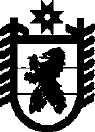 /Российская Федерация Республика КарелияУКАЗГЛАВЫ  РЕСПУБЛИКИ КАРЕЛИЯ О Буракове Д.Р.В соответствии с пунктом 10 статьи 51 Конституции Республики Карелия освободить от замещаемой должности гражданской службы и уволить с гражданской службы 27 июня 2014 года Буракова Дмитрия Рюриковича, Председателя Государственного комитета Республики Карелия по развитию информационно-коммуникационных технологий, по собственной инициативе, пункт 3 части 1 статьи 33 Федерального закона от 27 июля 2004 года № 79-ФЗ «О государственной гражданской службе Российской Федерации».А.П. ХудилайненГлава             чРеспублики Карелия ,;г/У .С   -' ' '' ^.■,,./ .V/ .'  ^ //'г.Петрозаводск-.'. "    : .'"16 июня 2014 года№48